Etiketten samenvoegen Opdracht Etiketten maken vanuit een lege pagina via bestaand Excel adressenbestand (samenvoegen) Open een nieuw Word bestand ctrl + n: Klik op tabblad Verzendlijsten – Afdruk samenvoegen starten – Stapsgewijze wizard Afdruk samenvoegen aanklikken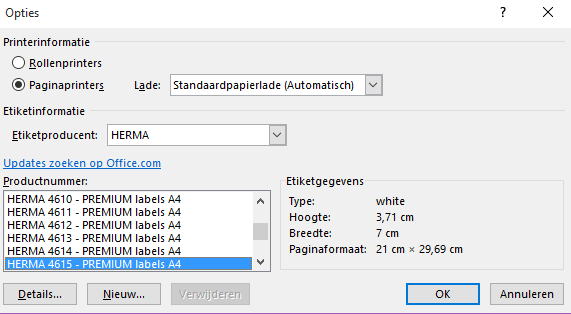 Vink Etiketten aanVolgende stap 2 van 6 (Documentindeling)Documentindeling wijzigen aanvinkenklik op Labelopties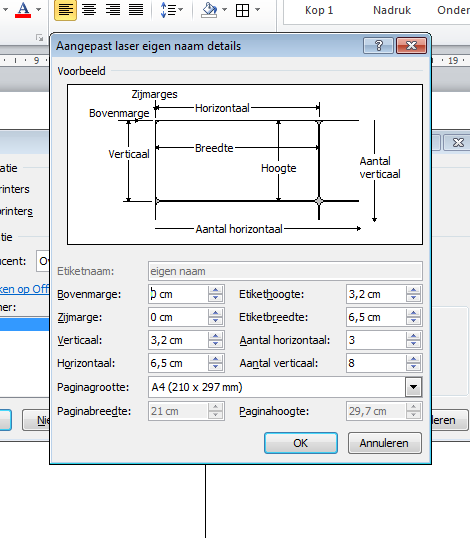 Selecteer het juiste etiket (Herma Premium 4615)
of maak een nieuw aangepast (zie voorbeeld)gebruik onderstaande standaard maten-OK Selecteer etiketten geef een tijdelijke rand via StartVolgende stap 3 van 6 (Adressenlijst selecteren)Een bestaande lijst gebruiken – Bladeren Selecteer de gewenste map - Mijn documenten/E-learning – Word - Oefenbestanden- Adressen voor mailingKlik in Tabel selecteren op: Etiketten (3e tabblad) Klik op OK - OKVolgende stap 4 van 6  (Etiket schikken)(de cursor moet in het 1e etiket staan)- klik op – Meer itemsVoeg alle velden die relevant zijn een voor een inBegin met de Voornaam en eindig met de PlaatsZet spaties tussen de woorden en zet Adres en nr. op de volgende regel met Enter zo ook de Code en PlaatsEventueel tekst opmaken of centreren - knop Alle etiketten bijwerken aanklikkenVolgende stap 5 van 6 (Gegevens controleren en eventueel wijzigen)klik bij Etiket voorbeeld op de 2 pijltjes naast geadresseerde 1 om de namen te controleren Bij Adressenlijst bewerken kunnen eventueel personen verwijderd worden door het vinkje links uit te vinken (dit kan altijd ook naderhand)Volgende stap 6 van 6 (Samenvoeging voltooien en opslaan)Klik op: Afzonderlijk Etiketten bewerkenHet dialoogvenster verschijnt klik op Alles – OKHet Bestand opslaan onder je eigen Naam met passende BestandsnaamNu kunnen de etiketten worden afgedrukt